Düzeltme istenen makaleler için öncelikle HAKEME CEVAP dosyası oluşturulur. Bu dosya hakem önerisi ve hakeme yanıt bölümlerini içeren bir tablodan oluşur (Tablo 1). Yazarlar tarafından hakemlerin her bir önerisine ve verilen cevaplara ilişkin bir tablo oluşturularak önerilere ilişkin düşünceler belirtilmelidir.Yazının revize edilmiş, düzeltmelerin (değişiklikler, eklemeler veya silmeler) KIRMIZI renklendirildiği dosya, Hakeme Cevap Dosyası’nın devamına eklenmelidir.Yazarların hakemlerin önermiş olduğu her bir isteğe ilişkin cevap tablosunun devamına eklenmelidir. Öneriler kabul edilmediyse neden kabul edilmediği yazılmalıdır.Silmeler için üstü çizili yazı tipi kırmızı renkli uygulanmalıdır. Revize edilmiş dosya Word değişiklikleri izleme özelliği kullanmadan yapılmalıdır.Bu işlemler hakemler tarafından istenen her tur düzeltme sonrasında sürdürülür.Tablo 1. Örnek hakeme yanıt tablosu*Her bir hakem önerisi ve hakemlere verilen yanıt yeni satır eklenerek tabloda belirtilmeli.REVİZE EDİLMİŞ, RENKLENDİRİLMİŞ MAKALE METNİ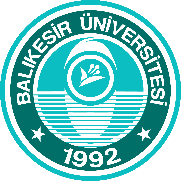    DÜZELTME İSTENEN MAKALELER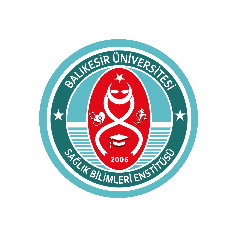 Hakem Hakem GörüşüHakem ÖnerisiHakeme yanıtHakem 1 Major düzeltmeDilsel kalite, akıcılık gözden geçirilmeli.Dilsel kalite ve akıcılık gözden geçirilerek değişiklikler kırmızı olarak işaretlendi.Hakem 1 Major düzeltme………..………Hakem 2Minör düzeltmeSonuç araştırmanın bulguları göz önüne alınarak yeniden yazılmalı.Sonuç bulgular göz önüne alınarak yeniden yazıldı.